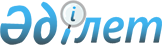 Қазақстан Республикасы Үкiметiнiң 1997 жылғы 14 сәуiрдегi N 558 қаулысына толықтыру енгiзу туралы
					
			Күшін жойған
			
			
		
					Қазақстан Республикасы Үкiметiнiң 1997 жылғы 18 қарашадағы N 1605 қаулысы. 
Күші жойылды - ҚР Үкіметінің 2003.03.19. N 269 қаулысымен.

      Қазақстан Республикасының Үкiметi қаулы етедi: 

      "Қосылған құнға салынатын салығы Қазақстан Республикасы мемлекеттiк кеден комитетiнiң келiсiмiмен Қазақстан Республикасының Қаржы министрлiгi белгiлеген тәртiппен төленетiн, ауыл шаруашылығы өндiрiсiне пайдаланылатын импортталған жабдықтардың, шикiзаттардың, материалдардың, қосалқы бөлшектердiң, дәрi-дәрмектердiң және тауарлардың тiзбесiн бекiту туралы" Қазақстан Республикасы Үкiметiнiң 1997 жылғы 14 сәуiрдегi N 558 қаулысына (Қазақстан Республикасының ПҮАЖ-ы, N 16, 131-құжат) мынадай толықтыру енгiзiлсiн: 

     көрсетiлген қаулымен бекiтiлген, Қосылған құнға салынатын салығы Қазақстан Республикасы Мемлекеттiк кеден комитетiнiң келiсiмiмен Қазақстан Республикасының Қаржы министрлiгi белгiлеген тәртiппен төленетiн, ауыл шаруашылығы өндiрiсiне пайдаланылатын импортталған жабдықтардың, шикiзаттардың, материалдардың, қосалқы бөлшектердiң, дәрi-дәрмектердiң және тауарлардың тiзбесi реттiк нөмiрлерi 265-268, мынадай мазмұндағы жолдармен толықтырылсын: 

     "265 Металдардың бетiн өңдеуге арналған            3810 10 000 

          препараттар: бояу балқитын ұстатқышпен 

          дәнекерлеуге арналған немесе металдан 

          тұратын және басқа да материалдарды 

          дәнекерлеуге арналған ұнтақтар мен 

          пасталар       266 Күрделi органикалық, басқа жерде              3814 00 

          аталмаған езгiштер мен қосқыштар: 

          бояуларды немесе лактердi кетiруге 

          арналған дайын құрамдар       267 Теледидарлардың пластмассалық               3901-3914-тен 

          бөлiктерiн өндiруге арналған полимер*         (3902, 3909 

                                                        10 000 

                                                        қоспағанда)       268 Теледидарлар шығаруға арналған                8529 90" 

          жинақтаушылар       Қазақстан Республикасының 

      Премьер-Министрi 
					© 2012. Қазақстан Республикасы Әділет министрлігінің «Қазақстан Республикасының Заңнама және құқықтық ақпарат институты» ШЖҚ РМК
				